FR 9 :  La musique francophone #2 : Les instruments 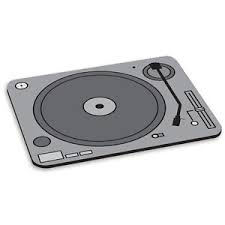 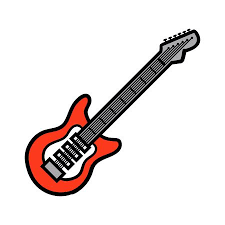 Nom : ____________________ Chanson #7: ___________________Artist(e) : ____________________Quels instruments est-ce qu’on entend?__________________________________________________________Aimes-tu le son de cette chanson?____________________________________________________________________________________________________________________Chanson #8: ___________________Artist(e) : ____________________Quels instruments est-ce qu’on entend?__________________________________________________________Aimes-tu le son de cette chanson?____________________________________________________________________________________________________________________Chanson #9: ___________________Artist(e) : ____________________Quels instruments est-ce qu’on entend?__________________________________________________________Aimes-tu le son de cette chanson?____________________________________________________________________________________________________________________